Stock/Asset Write-off – decision and approval documentTo be used for disposal of singular stocks/assets (sale, donation or destruction). The approval of this form means the value of stock/assets will be taken off the Logistics Balance sheet.Background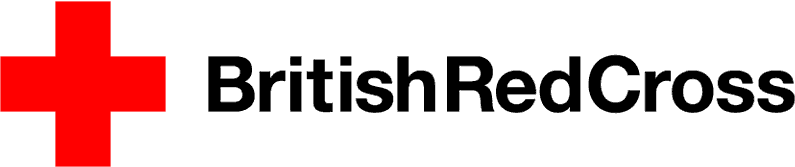 Options review:The following options have been looked into:Replenishment to replace written off stock or assetsDonationSaleOther form of disposalDetails of each option follow:Option 1: Replenishment to replace written off stock or assetsOption 2: donationOption 3: saleOption 4: other form of disposalNot requiredRecommendation(s):It is recommended that of the above options, option nb, xx is selected. Rationale for this recommendation follows:Approvals DateSubjectLocationTotal amount of stock/assets to be written offCurrency Doc reference numberNameRoleDateSignaturePrepared byAuthorised by (Logistics)Authorised by (Finance)